Управление образования и науки Липецкой областиГосударственное (областное) бюджетное учреждение Центр психолого-педагогической, медицинской и социальной помощиРабочая программа по курсу «Я красиво говорю»к дополнительной общеразвивающей программе социально-педагогической направленностипо развитию связной речи у детей дошкольного возраста «Слоговичок»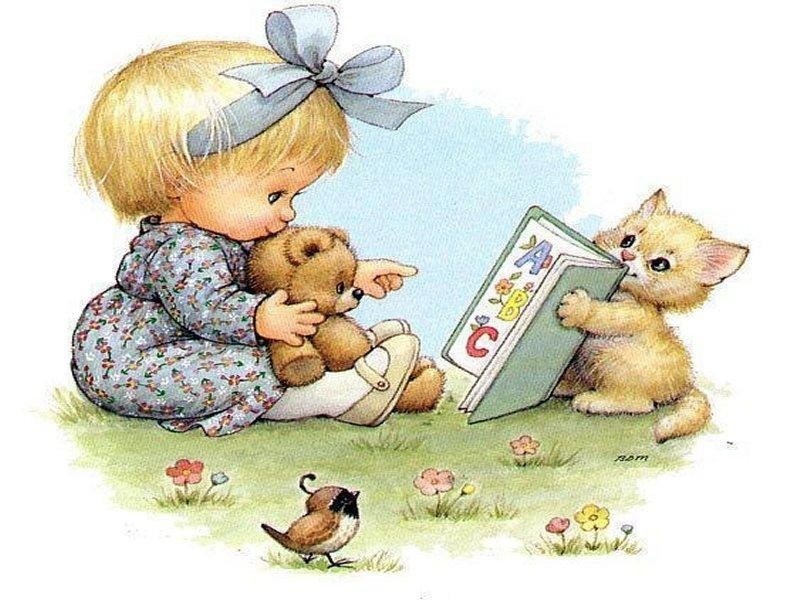 Автор-составитель:Сячинова Наталья Викторовна – учитель-логопед Государственного (областного) бюджетного учреждения   Центра психолого-педагогической, медицинской и социальной помощиг. Липецк, 2021СодержаниеПланируемые результаты……………………………………………………   3 стр.         Содержание Программы……………………………..………………………..  3 стр.Календарно-тематическое планирование……….………………………….. 9 стр.Планируемые результатыИсходя из целевых ориентиров, ожидаются следующие результаты освоения Программы:- устранятся недостатки в речевом развитии;- разовьется лексико-грамматический строй, совершенствование связного высказывания в процессе работы над фонетико-фонематической стороной речи;- расширится и активизируется словарь; 	- усвоятся элементы грамоты, подготовка к обучению грамоте; - разовьются артикуляционная и мелкая моторики;- разовьется речевое дыхание;- усовершенствуются навыки анализа, синтеза, фонематического;- сформируются навыки учебной деятельности; - разовьются психические функции: слуховое и зрительное внимание, слуховая и зрительная память, логическое мышление, пространственная ориентировка в системе коррекционной работы, направленной на устранение фонетико-фонематического недоразвития у детей дошкольного возраста.Содержание Учебно-тематический план.Тема: «Диагностика»Теоретическая часть (0,2 ч).Знакомство. Введение в программу.Практическая часть (1,8 ч).Диагностика. Выявление отклонений в компонентах речи.Диагностика. Выявление речевых нарушений.Тема: «Игрушки»Теоретическая часть (0,2 ч). Знакомство с изучаемой темой «Игрушки».Сформировать представление детей о игрушках, материалах, используемых для их производства. Учить детей употреблять имена существительные в единственном и множественном числе, согласовывать слова в предложении в роде числе и падеже, учить детей образовывать существительные с уменьшительно-ласкательными суффиксами. Развивать умение вслушиваться в обращенную речь.Практическая часть (1,8 ч).Упражнение «Послушай и сосчитай».Игры: «Жадина», «Беспорядок», «Какой, какая, какое?», «Скажи наоборот».Пальчиковая гимнастика «Игрушки».Динамическая пауза «Мячик».Составление описательного рассказа по плану-схеме.Игры: «Что пропало?», «4-ый лишний», «Чего нет?».Рисование на песке.Тема: «Фрукты»Теоретическая часть (0,2 ч). Знакомство с изучаемой темой «Фрукты».Сформировать представление детей о фруктах. Учить детей употреблять имена существительные в единственном и множественном числе, согласовывать слова в предложении в роде числе и падеже, учить детей образовывать существительные с уменьшительно-ласкательными суффиксами. Развивать умение вслушиваться в обращенную речь.Практическая часть (1,8 ч).Упражнение «Послушай и сосчитай».Игры: «Жадина», «У меня в коробке много», «Какой сок?», «Какое варенье?», «Назови ласково», «Один- много».Пальчиковая гимнастика «Сливы».Динамическая пауза «Фрукты».Составление описательного рассказа по плану-схеме.Игры: «Подскажи словечко», «Что пропало?», «4-ый лишний»,Рисование на песке.Тема: «Овощи»Теоретическая часть (0,2 ч). Знакомство с изучаемой темой «Овощи».Сформировать представление детей о овощах, где они растут, как за ними ухаживают, что из них готовят. Учить детей употреблять имена существительные в единственном и множественном числе, согласовывать слова в предложении в роде числе и падеже, учить детей образовывать существительные с уменьшительно-ласкательными суффиксами. Развивать умение вслушиваться в обращенную речь.Практическая часть (1,8 ч).Упражнение «Послушай и сосчитай».Игры: «Жадина», «Поймай овощ» «Назови ласково», «Один-много».Пальчиковая гимнастика «Капуста».Динамическая пауза «В огород пойдем».Составление описательного рассказа по плану-схеме.Игры: «Подскажи словечко», «Что пропало?», «4-ый лишний», «Найди ошибку».Рисование на песке.Тема: «Осень»Теоретическая часть (0,2 ч). Знакомство с изучаемой темой «Осень».Сформировать представление детей об осени как времени года, о её признаках. Учить детей употреблять имена существительные в единственном и множественном числе, согласовывать слова в предложении в роде числе и падеже, учить детей образовывать существительные с уменьшительно-ласкательными суффиксами. Развивать умение вслушиваться в обращенную речь.Практическая часть (1,8 ч).Упражнение «Послушай и назови».Игры: «Найди ошибку», «Подскажи словечко» «Скажи наоборот», «Один-много».Пальчиковая гимнастика «Ветер».Динамическая пауза «Листочки».Составление описательного рассказа по плану-схеме.Упражнение «Найди отличия».Рисование на песке.Тема: «Одежда, обувь, головные уборы»Теоретическая часть (0,2 ч). Знакомство с изучаемой темой «Одежда, обувь, головные уборы».Сформировать представление детей о одежде, обуви, головных уборах; где и кто и из чего производят. Учить детей употреблять имена существительные в единственном и множественном числе, согласовывать слова в предложении в роде числе и падеже, учить детей образовывать существительные с уменьшительно-ласкательными суффиксами. Развивать умение вслушиваться в обращенную речь.Практическая часть (1,8 ч).Упражнение «Отгадай-ка».Игры: «Жадина», «Скажи наоборот» «Посчитай-ка», «Один-много», «Магазин».Пальчиковая гимнастика «Прогулка».Динамическая пауза «Одежда».Составление описательного рассказа по плану-схеме.Игры: «4-ый лишний», «Найди заплатку».Рисование на песке.Тема: «Дикие животные»Теоретическая часть (0,2 ч). Знакомство с изучаемой темой «Дикие животные».Сформировать представление детей о диких животных. Учить детей употреблять имена существительные в единственном и множественном числе, согласовывать слова в предложении в роде числе и падеже, учить детей образовывать существительные с уменьшительно-ласкательными суффиксами. Развивать умение вслушиваться в обращенную речь.Практическая часть (1,8 ч).Упражнение «Отгадай-ка».Игры: «Назови ласково», «Где малыш?», «Чей домик?», «Один-много».Пальчиковая гимнастика «Белка».Динамическая пауза «Зайчик».Составление описательного рассказа по плану-схеме.Игры: «Чей хвостик?», «Путаница».Рисование на песке.Тема: «Продукты питания»Теоретическая часть (0,2 ч). Знакомство с изучаемой темой «Продукты питания».Сформировать представление детей о продуктах питания, из чего и кто их изготавливает, на какие группы их можно разделить. Учить детей употреблять имена существительные в единственном и множественном числе, согласовывать слова в предложении в роде числе и падеже, учить детей образовывать существительные с уменьшительно-ласкательными суффиксами. Развивать умение вслушиваться в обращенную речь.Практическая часть (1,8 ч).Упражнение «Найди лишнее».Игры: «Жадина», «Скажи наоборот», «Исправь ошибку», «Пять ответов», «Посчитай-ка».Пальчиковая гимнастика «Продукты».Динамическая пауза «Холодильник открываем».Составление описательного рассказа по картинкам.Игры: «Подскажи словечко», «Что пропало?», «4-ый лишний», «Повар».Рисование на песке.Тема: «Зима»Теоретическая часть (0,2 ч). Знакомство с изучаемой темой «Зима».Сформировать представление детей о зиме как времени года, о её признаках. Учить детей употреблять имена существительные в единственном и множественном числе, согласовывать слова в предложении в роде числе и падеже, учить детей образовывать существительные с уменьшительно-ласкательными суффиксами. Развивать умение вслушиваться в обращенную речь.Практическая часть (1,8 ч).Упражнение «Послушай и назови»Игры: «Найди ошибку», «Подскажи словечко», «Скажи наоборот», «Один-много».Пальчиковая гимнастика «Прогулка».Динамическая пауза «Снежинки».Составление описательного рассказа по плану-схеме.Упражнение «Найди отличия».Рисование на песке.Тема: «Домашние животные»Теоретическая часть (0,2 ч). Знакомство с изучаемой темой «Домашние животные».Сформировать представление детей о домашних животных, какую пользу приносят человеку. Учить детей употреблять имена существительные в единственном и множественном числе, согласовывать слова в предложении в роде числе и падеже, учить детей образовывать существительные с уменьшительно-ласкательными суффиксами. Развивать умение вслушиваться в обращенную речь.Практическая часть (1,8 ч).Упражнение «Отвечай-ка», «Чей голос?».Игры: «Семья», «Назови ласково», «Столовая», «Один-много», «Что делает?».Пальчиковая гимнастика «Домашние животные».Динамическая пауза «Кошка».Составление описательного рассказа по плану-схеме.Игра «Что не так?».Рисование на песке.Тема: «Домашние птицы»Теоретическая часть (0,2 ч). Знакомство с изучаемой темой «Домашние животные».Сформировать представление детей о домашних животных, какую пользу приносят человеку. Учить детей употреблять имена существительные в единственном и множественном числе, согласовывать слова в предложении в роде числе и падеже, учить детей образовывать существительные с уменьшительно-ласкательными суффиксами. Развивать умение вслушиваться в обращенную речь.Практическая часть (1,8 ч).Упражнение «Отвечай-ка», «Чей голос?».Игры: «Кто как говорит?», «Семья», «Назови ласково», «Один-много», «Что делает?», «Скажи наоборот», «Сосчитай-ка».Пальчиковая гимнастика «Утята».Динамическая пауза «Птичий двор».Составление описательного рассказа по плану-схеме.Игры: «Что перепутал художник?», «4-ый лишний».Рисование на песке.Тема: «Весна»Теоретическая часть (0,2 ч). Знакомство с изучаемой темой «Весна».Сформировать представление детей о весне как времени года, о её признаках. Учить детей употреблять имена существительные в единственном и множественном числе, согласовывать слова в предложении в роде числе и падеже, учить детей образовывать существительные с уменьшительно-ласкательными суффиксами. Развивать умение вслушиваться в обращенную речь.Практическая часть (1,8 ч).Упражнение «Послушай и назови».Игры: «Найди ошибку», «Подскажи словечко» «Назови ласково», «Скажи наоборот».Пальчиковая гимнастика «Кап-кап».Динамическая пауза «Весна».Составление описательного рассказа по плану-схеме.Упражнение «Чего не бывает?».Рисование на песке.Тема «Диагностика»Теоретическая часть (0,2 ч).Подведение итогов. Завершение программы.Практическая часть (1,8 ч).Диагностика. Выявление отклонений в компонентах речи.Диагностика. Выявление речевых нарушений.Календарно-тематическое планирование.Список литературыПринято на заседании Педагогического советаГ(О)БУ ППМСП-центраПротокол  №___от «___»______20__г. УтверждаюДиректор Г(О)БУ ППМСП-центра_________________Н.В.СтебеневаПриказ №___от «___»______20__г.№п/пНазвание раздела и темыКоличество часовКоличество часовКоличество часов№п/пНазвание раздела и темыВсегоТеорияПрактика Практика 1.Диагностика2021,81,81.1Диагностика. Выявление отклонений в компонентах речи10,10,90,92.Диагностика. Выявление речевых нарушений10,10,90,92.1Игрушки2021,81,82.2Развитие фонематического слуха10,10,90,92.3Развитие речи, логического мышления, внимания, памяти10,10,90,93Фрукты2021,81,83.1Развитие фонематического слуха10,10,90,93.2Развитие речи, логического мышления, внимания, памяти10,10,90,94Овощи  10,20,80,84.1Развитие фонематического слуха10,10,90,94.2Развитие речи, логического мышления, внимания, памяти10,10,90,95.Осень2021,81,85.1Развитие фонематического слуха10,10,90,95.2Развитие речи, логического мышления, внимания, памяти10,10,90,96.Одежда, обувь, головные уборы2021,81,86.1Развитие фонематического слуха10,10,90,96.2Развитие речи, логического мышления, внимания, памяти10,10,90,97.Дикие животные2021,81,87.1Развитие фонематического слуха10,10,90,97.2Развитие речи, логического мышления, внимания, памяти10,10,90,98.Продукты питания2021,81,88.1Развитие фонематического слуха10,10,90,98.2Развитие речи, логического мышления, внимания, памяти10,10,90,99.Зима2021,81,89.1Развитие фонематического слуха10,10,90,99.2Развитие речи, логического мышления, внимания, памяти10,10,90,910.Домашние животные2021,81,810.1Развитие фонематического слуха10,10,90,910.2Развитие речи, логического мышления, внимания, памяти10,10,90,911.Домашние птицы2021,81,811.1Развитие фонематического слуха10,10,90,911.2Развитие речи, логического мышления, внимания, памяти10,10,90,912.Весна2021,81,812.1Развитие фонематического слуха10,10,90,912.2Развитие речи, логического мышления, внимания, памяти10,10,90,913.Итоговая диагностика2021,81,813.1Диагностика. Выявление отклонений в компонентах речи10,10,90,913.2Диагностика. Выявление речевых нарушений10,10,90,9ИТОГО363,632,432,4Номер занятияДатаТемаКол-во часовДиагностика213.09.2021Диагностика. Выявление отклонений в компонентах речи125.09.2021Диагностика. Выявление речевых нарушений1Игрушки2310.09.2021Развитие фонематического слуха1412.09.2021Развитие речи, логического мышления, внимания, памяти1Фрукты2517.09.2021Развитие фонематического слуха1619.09.2021Развитие речи, логического мышления, внимания, памяти1Овощи  2724.09.2021Развитие фонематического слуха1826.09.2021Развитие речи, логического мышления, внимания, памяти1Осень291.10.2021Развитие фонематического слуха1103.10.2021Развитие речи, логического мышления, внимания, памяти1Одежда, обувь, головные уборы2118.10.2021Развитие фонематического слуха11210.10.2021Развитие речи, логического мышления, внимания, памяти1Дикие животные21315.10.2021Развитие фонематического слуха11417.10.2021Развитие речи, логического мышления, внимания, памяти1Продукты питания21522.10.2021Развитие фонематического слуха11624.10.2021Развитие речи, логического мышления, внимания, памяти1Зима21729.10.2021Развитие фонематического слуха11831.10.2021Развитие речи, логического мышления, внимания, памяти1Домашние животные21912.11.2021Развитие фонематического слуха12014.11.2021Развитие речи, логического мышления, внимания, памяти1Домашние птицы22119.11.2021Развитие фонематического слуха12221.11.2021Развитие речи, логического мышления, внимания, памяти1Весна22326.11.2021Развитие фонематического слуха12428.11.2021Развитие речи, логического мышления, внимания, памяти1Итоговая диагностика2253.12.2021Диагностика. Выявление отклонений в компонентах речи1265.12.2021Диагностика. Выявление речевых нарушений11. Агранович З.Е. «Сборник домашних заданий в помощь логопедам и родителям для преодоления лексико-грамматического недоразвития речи у дошкольников с ОНР» Детство- ПРЕСС, 2003г2. Вагина О.А. «Формирование лексико-грамматических средств языка и развитие связной речи у детей с общим недоразвитием речи» Липецк ИРО, 2007г3. Волкова Л.С., Шаховской С.Н. «Логопедия: Учебник для студентов дефектол. Фак.» Владос. 1997г4. Волосовец Т.В. «Основы логопедии спрактикумом по звукопроизношению» Академия 2000г5. Нищева Н.В. «Картотеки методических рекомендаций для родителей дошкольников с ОНР» Детство- ПРЕСС, 2010г6. Нищева Н.В. «Система коррекционной работы в логопедической группе для детей с общим недоразвитием речи» Детство- ПРЕСС, 2003г7. Теремкова Н.Э. «Логопедические домашние задания для детей 5-7 лет с ОНР. Альбом 2.» Издательство ГНОМ, 2014г8. Успенская Л.П. Успенский М.Б. «Учитесь правильно говорить. Кн. Для учащихся» Просвещение, 1995г9. Федоренко Л.П., Фомичева Г.А., Лотарев В.К. «Методика развития речи детей дошкольного возраста» Просвещение, 1977г10. Филичева Т.Б., Г.В. Чиркина «Устранение общего недоразвития речи у детей дошкольного возраста: Практическое пособие» Айрис-пресс, 2004г11. Фомичева М.Ф. Воспитание у детей правильного произношения: Практикум по логопедии» Просвещение, 1989г12. Хватцев М.Е. «Логопедия. Работа с дошкольниками» СПб.: Дельта, 1996г